Les produits laitiers  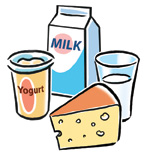 J’aime manger le beurre. 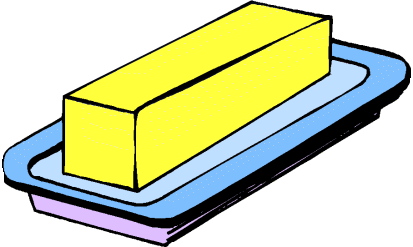 J’aime manger de la crème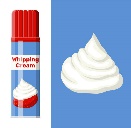 J’aime manger du fromage. 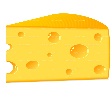 J’aime manger de la crème glacée. 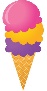 J’aime boire du lait. 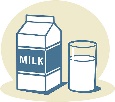 J’aime manger du yaourt. 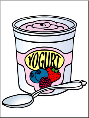 